ARTICLEThe following critical error message could be displayed when printing or reprinting an invoice (Inventory / Sales Order /  Job Costing):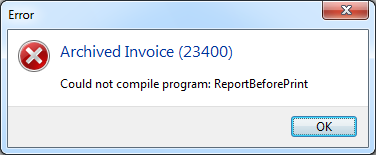 REASON AND SOLUTION: A possible reason for the above error is the following:The CopyDescription variable has been deleted on the Invoice design layout screen, as can be seen where it still is supposed to exist when opening a copy of a standard invoice layout: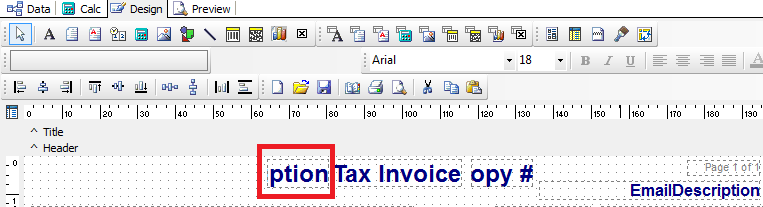 And it will not resolve the problem by only inserting the CopyDescription variable back in its original place, once the original variable has been deleted.Therefore, do the following:Insert the CopyDescription variable to the left of the Tax Invoice (insert the new DBText field in the correct position and define it with data pipeline: plInvNum and field: CopyDescription)Keep your focus on the new variable and notice the actual variable name for this new field at the bottom left of the screen: DBtext39 in this case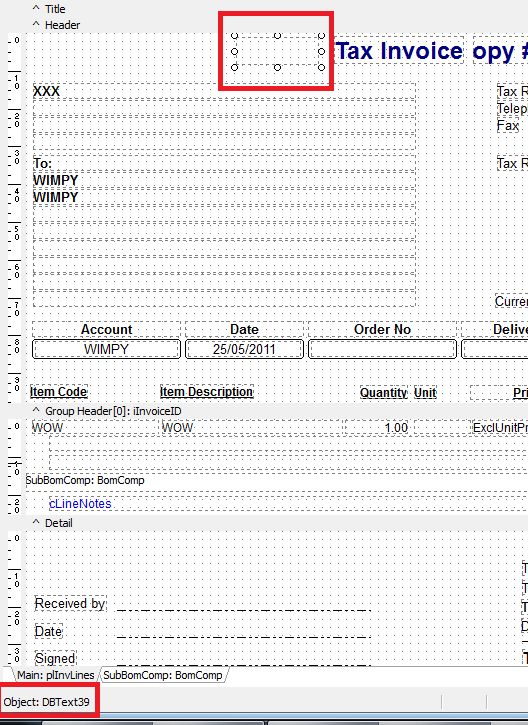 Select the Calc tab on the top of the screen and find the new variable called DBtext39 under the Groups / Header section of report fields 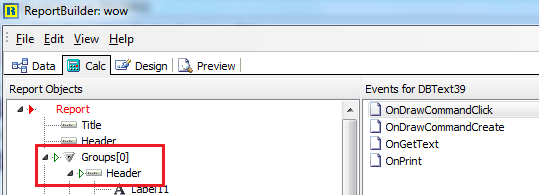 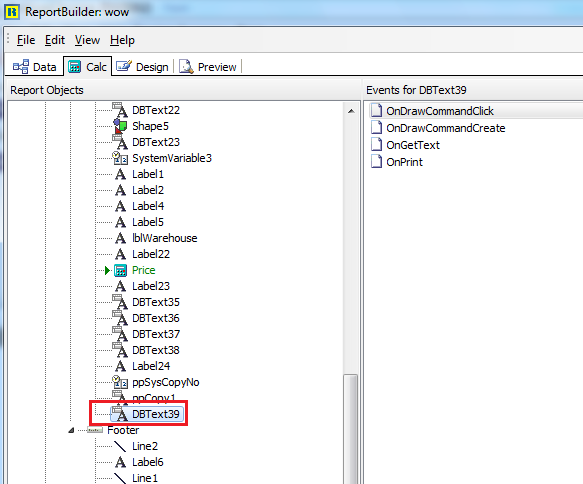 Rename the variable by selecting it once to focus on it, then selecting it again (not double clicking on it) to ppCopyBack on the Design screen, at the bottom, you should now see the correct variable name: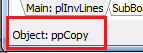 Save the changed layout and all should be fine now 